BMW
Corporate CommunicationsInformacja prasowa
Listopad 2013
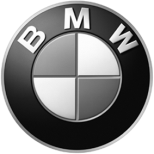 Nowe BMW R 1200 RT ponownie podnosi poprzeczkę w segmencie dynamicznych motocykli turystycznych.BMW Group PolskaAdres:Ul. Wołoska 22A02-675 WarszawaTelefon*48 (0)22 279 71 00Fax+48 (0)22  331 82 05www.bmw.pl Oznaczenie „RT” od wielu lat stanowi synonim dla wyjątkowo komfortowego, bardzo dynamicznego motocykla turystycznego. Jego najnowszym wcieleniem jest starannie dopracowane BMW R 1200 RT, wyposażone w nową jednostkę napędową. Motocyklem tym BMW Motorrad po raz kolejny pokazuje, w jaki sposób należy łączyć zdolności do bezproblemowego podróżowania ze sportowymi osiągami.Mocniejszy silnik boxer z większymi przeciwwagami dla jeszcze wyższej kultury i miękkości pracy.
Oparty konstrukcyjnie na silniku z BMW R 1200 GS, nowy silnik rozwija maksymalnie 92 kW (125 KM) przy 7750 obr./min i maksymalny moment obrotowy 125 Nm przy 6500 obr./min. Dla potrzeb silnika w R 1200 RT zwiększono przeciwwagi zarówno wału korbowego, jak i alternatora, co zaowocowało jeszcze płynniejszą pracą silnika. Podniesiono komfort jazdy w trasie przez wydłużenie przełożenia głównego, by obniżyć prędkość obrotową.ASC i dwa tryby jazdy w standardzie. Tryb jazdy Pro z asystentem ruszania pod górę HSC w opcji.
Dla optymalnego dostosowania do indywidualnych potrzeb kierowcy, nowy R 1200 RT jest seryjnie wyposażany w dwa tryby jazdy oraz automatyczną kontrolę stabilności (ASC). Dwa tryby jazdy – „Rain” (deszcz) i „Road” (szosa) pozwalają dostosować zachowania R 1200 RT do większości warunków drogowych. Opcjonalny tryb Pro dodaje do tego tryb „Dynamic” oraz wspomaganie ruszania pod górę HSC. Sportowa natura R 1200 RT znajduje najpełniejszy wyraz w trybie jazdy „Dynamic”, podczas gdy HSC czyni ruszanie pod górę bardzo łatwym.Asystent Zmiany Biegów GSA Pro dla płynnej i szybkiej zmiany biegów.
Gear Shift Assistant Pro – fabryczna opcja – to pierwszy na świecie taki system w motocyklu seryjnym. Pozwala zmieniać biegi w górę i w dół bez uruchamiania sprzęgła i zduszaniu manetki przepustnicy przy użytkowych obciążeniach i prędkościach obrotowych, nie tylko znacznie podnosząc komfort, ale i dynamikę jazdy.Jeszcze doskonalsze zawieszenie dla doskonałej precyzji prowadzenia i komfortu. Dynamiczny system ESA dla optymalizacji dynamiki jazdy w każdej sytuacji drogowej jako opcja.
Nowy R 1200 RT ma nową ramę główną, co nadaje mu jeszcze większą stabilność. Po doposażeniu w półaktywny system ESA (elektronicznej regulacji zawieszenia), nowy R 1200 RT wspina się na nieznane dotąd wyżyny bezpieczeństwa jazdy, osiągów i komfortu, jako że siła i sposób tłumienia dostosowują się automatycznie do warunków jazdy.Zoptymalizowany komfort, aerodynamiczne kształty, dynamiczniejsze nadwozie i opcjonalne diodowe światła dzienne LED.
Także komfort i ergonomia siodła, zarówno dla kierowcy, jak i pasażera, zostały jeszcze bardziej poprawione. Ergonomiczny trójkąt tworzony przez manetki, siodło i podnóżki, obniżono o 20 mm, by łatwiej było sięgnąć nogami do podłoża – docenią to co niżsi użytkownicy szczególnie podczas manewrowania lub zsiadania z motocykla. Dzięki swemu niezwykłemu komfortowi oraz skutecznej ochronie przed wiatrem i deszczem, wszystkie modele BMW RT były cenione za wyjątkową wygodę w dalekich podróżach. Cechy te jeszcze bardziej podkreślono, dodając zoptymalizowaną owiewkę. Przedni zespół reflektorowy bazuje na tym z modeli BMW Motorrad K 1600 i nadaje nowemu R 1200 RT niezwykle dynamiczny wygląd. Jako opcję można zamówić poprawiające bezpieczeństwo światła dzienne w technologii LED.Wielofunkcyjny panel instrumentów z kolorowym wyświetlaczem TFT, komputerem pokładowym BMW Motorrad Pro i innowacyjnym sterowaniem audio.
Deska rozdzielcza została całkowicie przekonstruowana. W nowym R 1200 RT bogactwo informacji zapewnia kierowcy ekran TFT o przekątnej 5,7 cala. Właśnie tu można wywołać np. najdokładniejsze dane z seryjnego komputera pokładowego BMW Motorrad Pro. Wyświetlacz jest uzupełniany analogowymi zegarami: prędkościomierzem i obrotomierzem. A by komfort podróżowania w długich trasach był jak najwyższy, wśród opcji znajdziemy system audio z innowacyjnym układem sterowania wielofunkcyjnym kontrolerem.Nowe zestawy kolorów w trzech wspaniałych wariantach.
Dynamiczny charakter, klasa i komfort tego nowego modelu doskonale podkreślają trzy nowe kompozycje kolorystyczne: niebieski metalik Quartz oraz szary matowy metalik Calisto łączone są z kontrastowym matowym metalikiem Dark slate (ciemny łupek), a metalizowany lakier Ebony (heban) łączy się w piękny kontrast z matowym metalikiem Monolith.Najważniejsze cechy nowego BMW R 1200 RT:Chłodzony powietrzem i cieczą dwucylindrowy silnik przeciwsobny (boxer) o poj. 1170 cm3, mocy maksymalnej 92 kW (125 KM)/7750 br./min i maksymalnym momencie obrotowym 125 Nm/6500 obr./min;Wał korbowy i alternator ze zwiększonymi przeciwwagami dla dalszego podniesienia gładkości i kultury pracy;Dwa tryby jazdy („Rain” i „Road”) plus automatyczna kontrola stabilności ASC;Opcjonalny tryb jazdy Pro z trybem „Dynamic” i asystentem ruszania pod górę HSC;Asystent zmiany biegów Gear Shift Assistant Pro – opcja zwiększająca komfort i dynamikę zmian biegów;Nowe podwozie z ciągłą ramą dla jeszcze zwinniejszej i bardziej komfortowej jazdy;Opcjonalne półaktywne zawieszenie Dynamic ESA;Nowe nadwozie, bardziej dynamiczny design;Zoptymalizowany komfort i aerodynamika;Nowa, regulowana owiewka dla lepszej ochrony przed wiatrem i deszczem;Nowa koncepcja zespołu reflektorowego;Opcjonalne światła dzienne LED;Wielofunkcyjna deska rozdzielcza z kolorowym ekranem TFT;Komputer pokładowy BMW Motorrad Pro dostarczający ogromnych ilości informacji;Innowacyjne sterowanie audio;Nowe kolory;Opcje i akcesoria zgodne z najwyższymi standardami jakości BMW Motorrad.BMW GroupBMW Group, reprezentująca marki BMW, MINI i Rolls-Royce, jest jednym z wiodących producentów samochodów i motocykli w segmencie premium na świecie. Ten międzynarodowy koncern posiada 28 zakładów produkcyjnych i montażowych w 13 krajach oraz międzynarodową sieć dystrybutorów z przedstawicielstwami w ponad 140 krajach.W roku 2012 firma BMW Group sprzedała ponad 1,85 mln samochodów oraz ponad 117 000 motocykli na całym świecie. Dochód przed opodatkowaniem za rok finansowy 2011 wyniósł 7,38 mld euro, a obroty wyniosły 68,82 mld euro. Na dzień 31 grudnia 2011 r. globalne zatrudnienie w przedsiębiorstwie wynosiło ok. 100 000 pracowników.Sukces BMW Group od samego początku wynika z myślenia długofalowego oraz podejmowania odpowiedzialnych działań. Dlatego też przedsiębiorstwo stworzyło politykę równowagi ekologicznej i społecznej w całym łańcuchu dostaw, pełnej odpowiedzialności za produkt i jasnych zobowiązań do oszczędzania zasobów, które to działania stanowią stanowi integralną część strategii rozwoju. _www.bmw.pl Facebook: http://www.facebook.com/BMWGroupTwitter: http://twitter.com/BMWGroupYouTube: http://www.youtube.com/BMWGroupviewGoogle+: http://googleplus.bmwgroup.comW przypadku pytań prosimy o kontakt z:Katarzyna Gospodarek, Corporate Communications ManagerTel.: +48 728 873 932, e-mail: katarzyna.gospodarek@bmw.pl